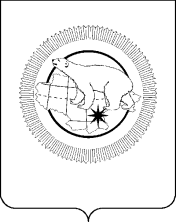 РОССИЙСКАЯ ФЕДЕРАЦИЯЧУКОТСКИЙ АВТОНОМНЫЙ ОКРУГЗАКОН«О разграничении полномочий органов государственной власти 
Чукотского автономного округа в сфере организации перевозок пассажиров и багажа легковым такси и об установлении срока действия права на осуществление деятельности службы заказа легкового такси на территории Чукотского автономного округа»Принят Думой Чукотскогоавтономного округа28 сентября 2023 годаНастоящий Закон в соответствии с Федеральным законом от 29 декабря 2022 года № 580-ФЗ «Об организации перевозок пассажиров и багажа легковым такси в Российской Федерации, о внесении изменений в отдельные законодательные акты Российской Федерации и о признании утратившими силу отдельных положений законодательных актов Российской Федерации» разграничивает полномочия органов государственной власти Чукотского автономного округа в области организации перевозок пассажиров и багажа легковым такси и устанавливает срок действия права на осуществление деятельности службы заказа легкового такси на территории Чукотского автономного округа.К полномочиям Думы Чукотского автономного округа в области организации перевозок пассажиров и багажа легковым такси относятся:1) принятие законов Чукотского автономного округа в области организации перевозок пассажиров и багажа легковым такси;2) осуществление контроля за соблюдением и исполнением законов Чукотского автономного округа в области организации перевозок пассажиров и багажа легковым такси;3) осуществление иных полномочий, установленных Конституцией Российской Федерации, федеральными законами, Уставом Чукотского автономного округа и законами Чукотского автономного округа.К полномочиям Правительства Чукотского автономного округа в области организации перевозок пассажиров и багажа легковым такси относятся:1) определение органа исполнительной власти Чукотского автономного округа, уполномоченного на осуществление функций по организации перевозок пассажиров и багажа легковым такси и региональному государственному контролю (надзору) в сфере перевозок пассажиров и багажа легковым такси (далее – уполномоченный орган), возлагаемых Федеральным законом от 29 декабря 2022 года № 580-ФЗ «Об организации перевозок пассажиров и багажа легковым такси в Российской Федерации, о внесении изменений в отдельные законодательные акты Российской Федерации и о признании утратившими силу отдельных положений законодательных актов Российской Федерации» (далее – Федеральный закон 
«Об организации перевозок пассажиров и багажа легковым такси в Российской Федерации, о внесении изменений в отдельные законодательные акты Российской Федерации и о признании утратившими силу отдельных положений законодательных актов Российской Федерации») на органы исполнительной власти Чукотского автономного округа;2) установление порядка направления в уполномоченный орган заявлений и уведомлений, предусмотренных частью 1 статьи 4 Федерального закона 
«Об организации перевозок пассажиров и багажа легковым такси в Российской Федерации, о внесении изменений в отдельные законодательные акты Российской Федерации и о признании утратившими силу отдельных положений законодательных актов Российской Федерации», и прилагаемых к ним документов;3) утверждение формы заявлений и уведомлений, предусмотренных пунктом 2 настоящей статьи;4) утверждение форм выписок из региональных реестров, предусмотренных частью 10 статьи 4 Федерального закона «Об организации перевозок пассажиров и багажа легковым такси в Российской Федерации, о внесении изменений в отдельные законодательные акты Российской Федерации и о признании утратившими силу отдельных положений законодательных актов Российской Федерации», с учетом требований, предъявляемых к данным документам, указанным Федеральным законом;5) установление срока предоставления разрешения на осуществление юридическим лицом, индивидуальным предпринимателем деятельности по перевозке пассажиров и багажа легковым такси (далее – разрешение), с учетом требования, предъявляемого к данному сроку Федеральным законом 
«Об организации перевозок пассажиров и багажа легковым такси в Российской Федерации, о внесении изменений в отдельные законодательные акты Российской Федерации и о признании утратившими силу отдельных положений законодательных актов Российской Федерации»;6) установление порядка предоставления разрешения, его приостановления, аннулирования и возобновления действия, с учетом требований Федерального закона «Об организации перевозок пассажиров и багажа легковым такси в Российской Федерации, о внесении изменений в отдельные законодательные акты Российской Федерации и о признании утратившими силу отдельных положений законодательных актов Российской Федерации»;7) установление порядка внесения изменений в региональный реестр перевозчиков легковым такси с учетом требований Федерального закона 
«Об организации перевозок пассажиров и багажа легковым такси в Российской Федерации, о внесении изменений в отдельные законодательные акты Российской Федерации и о признании утратившими силу отдельных положений законодательных актов Российской Федерации»;8) установление обязанности представления заявителем, который является владельцем транспортного средства, при предоставлении в уполномоченный орган уведомления о внесении сведений в региональный реестр легковых такси, фотографического изображения транспортного средства, а также требования к такому изображению;9) установление порядка внесения сведений в региональный реестр легковых такси, их изменения и исключения из указанного реестра с учетом требований Федерального закона «Об организации перевозок пассажиров и багажа легковым такси в Российской Федерации, о внесении изменений в отдельные законодательные акты Российской Федерации и о признании утратившими силу отдельных положений законодательных актов Российской Федерации»;10) установление состава сведений о водителях легковых такси и порядка их направления перевозчиком легковым такси в уполномоченный орган;11) установление требований к перевозчику по обеспечению безопасности пассажиров в случае принятия в соответствии с законодательством Российской Федерации мер по обеспечению санитарно-эпидемиологического благополучия населения или по защите населения и территорий от чрезвычайных ситуаций;12) установление порядка проведения аттестации на знание расположения на территории Чукотского автономного округа объектов транспортной инфраструктуры, объектов культурного наследия (памятников истории и культуры) (при наличии), медицинских организаций, объектов образования, спорта, объектов, занимаемых органами государственной власти и органами местного самоуправления, а также путей подъезда к ним, действий в чрезвычайной ситуации, правил перевозки пассажиров и багажа легковым такси;13) установление порядка предоставления в уполномоченный орган и порядка учета уведомления о предоставлении перевозчику (лицу, имеющему намерение представить заявление о предоставлении разрешения), являющемуся физическим лицом, в пользование легкового такси, сведения о котором внесены в региональный реестр легковых такси, до начала осуществления перевозки, а также о сроке такого предоставления;14) установление порядка внесения изменений в региональный реестр служб заказа легкового такси с учетом требований Федерального закона 
«Об организации перевозок пассажиров и багажа легковым такси в Российской Федерации, о внесении изменений в отдельные законодательные акты Российской Федерации и о признании утратившими силу отдельных положений законодательных актов Российской Федерации»;15) установление порядка направления службой заказа легкового такси в уполномоченный орган уведомления об отсутствии технической возможности получения сведений об изменениях, внесенных уполномоченным органом в региональный реестр перевозчиков легковым такси и (или) региональный реестр легковых такси;16) определение источников размещения и порядка размещения службой заказа легкового такси информации, предусмотренной частью 1 статьи 19 Федерального закона «Об организации перевозок пассажиров и багажа легковым такси в Российской Федерации, о внесении изменений в отдельные законодательные акты Российской Федерации и о признании утратившими силу отдельных положений законодательных актов Российской Федерации» в случаях, если служба заказа легкового такси не осуществляет свою деятельность с использованием информационно-телекоммуникационной сети «Интернет» (далее – сеть «Интернет»);17) установление порядка размещения службой заказа легкового такси сведений о платных услугах, оказываемых перевозчикам, об их стоимости, о правилах оплаты таких услуг в случае, если служба заказа легкового такси не осуществляет свою деятельность с использованием сети «Интернет»;18) установление порядка передачи службе заказа легкового такси сведений о нарушении водителем легкового такси требований к периоду передачи заказов легкового такси, установленных Правительством Российской Федерации;19) установление обязанности перевозчика и (или) службы заказа легкового такси по предоставлению сведений о тарифах на перевозку легковым такси в уполномоченный орган, а также порядка размещения таких сведений на официальном сайте уполномоченного органа в сети «Интернет» либо на официальном сайте Правительства Чукотского автономного округа;20) установление порядка организации парковок (парковочных мест) для легковых такси в местах повышения спроса на перевозки пассажиров и багажа, предоставления мест для стоянки легковых такси на парковках общего пользования, организации при перевозках легковым такси посадки и (или) высадки пассажиров, в том числе пассажиров из числа инвалидов, на участках улично-дорожной сети, расположенных в зонах жилой застройки, у аэропортов, объектов культуры, медицинских организаций и других объектов на автомобильных дорогах общего пользования регионального или межмуниципального значения;21) осуществление иных полномочий, установленных федеральными законами и иными нормативными правовыми актами Российской Федерации, законами Чукотского автономного округа в области организации перевозок пассажиров и багажа легковым такси.К полномочиям уполномоченного органа в области организации перевозок пассажиров и багажа легковым такси относятся:1) ведение регионального реестра перевозчиков легковым такси, регионального реестра легковых такси и регионального реестра служб заказа легкового такси в электронной форме с использованием федеральной государственной системы легковых такси;2) осуществление регионального государственного контроля (надзора) в сфере перевозок пассажиров и багажа легковым такси;3) установление адреса сайта в сети «Интернет» для размещения сведений, содержащихся в региональных реестрах (за исключением сведений, отнесенных к персональным данным) с учетом требований к такому сайту, установленных Федеральным законом «Об организации перевозок пассажиров и багажа легковым такси в Российской Федерации, о внесении изменений в отдельные законодательные акты Российской Федерации и о признании утратившими силу отдельных положений законодательных актов Российской Федерации»;4) установление адреса сайта в сети «Интернет» для размещения перевозчиком сведений о тарифах на перевозку легковым такси;5) осуществление иных полномочий, установленных федеральными законами, иными нормативными правовыми актами Российской Федерации, законами Чукотского автономного округа, постановлениями Правительства Чукотского автономного округа.Срок действия права на осуществление деятельности службы заказа легкового такси на территории Чукотского автономного округа составляет пять лет.Статья 5. Заключительные положенияНастоящий Закон вступает в силу со дня его официального опубликования и распространяет свое действие на правоотношения, возникшие с 1 сентября 2023 года.г. Анадырь« 16 »  октября  2023 года№  61  - ОЗСтатья 1.Полномочия Думы Чукотского автономного округа в области организации перевозок пассажиров и багажа легковым таксиСтатья 2.Полномочия Правительства Чукотского автономного округа в области организации перевозок пассажиров и багажа легковым таксиСтатья 3.Полномочия уполномоченного органа в области организации перевозок пассажиров и багажа легковым таксиСтатья 4.Срок действия права на осуществление деятельности службы заказа легкового такси на территории Чукотского автономного округаГубернатор Чукотскогоавтономного округаВ.Г. Кузнецов